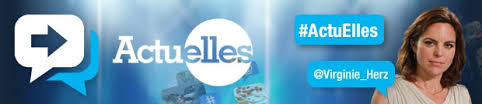                                     Titre de l’émission : « Actuelles » (France24)                                    Sujet du débat : « Le français, langue sexiste »Cliquez sur le lien ci-dessous (regardez la vidéo de 3 : 16 à 9 : 20)http://www.france24.com/fr/20171703-actuelles-langue-francaise-sexisme-hommes-femmes-droits-trump-amazones-afriqueCOMPRÉHENSION / EXPRESSION ORALE1. Quel évènement a inspiré le sujet à débattre ?2. Expliquez en quelques mots cette affirmation : « La langue est un enjeu de pouvoir »3.  Comment on accordait masculin / féminin jusqu’au XVIIème siècle ? Il y avait une règle fixe ?4. Quel a été le véhicule de l’accord au masculin et à quelle date ?5. Sur quels exemples s’appuie l’intervenante pour affirmer qu’il y a eu une « masculinisation progressive » de la société à partir du XVIIème siècle ?6. Pourquoi la professeure Viennot trouve qu’il y a du sexisme dans l’expression « la femme de l’ambassadeur » ?7. Quelle serait, selon l’intervenante, la solution pour que certains mots actuellement péjoratifs pour les femmes cessent de l’être ?8. Pourquoi utiliser le féminin en public serait-il « une question de politesse » ?9. Quel est l’argument des défenseurs de l’utilisation du masculin dit « générique » ?10. Comment la professeure Viennot conteste cet argument ?ÉTUDE DU VOCABULAIRETrouvez dans la vidéo les mots ou les expressions qui correspondent aux définitions suivantes :- Pratiques sociales, usages particuliers, communs à un groupe, un peuple, une époque :-Ne pas admettre l'autorité de quelqu'un, la valeur de quelque chose dans une décision :-Avoir l'avantage sur quelqu'un, prévaloir sur quelque chose, être plus important que quelque chose :-Régler quelque chose, l'arranger, le préparer dans les détails :-Femme employée dans un établissement de nuit pour engager les clients à danser et à consommer :-Débarrasser quelque chose de ce qui est périmé, le moderniser, le renouveler ou le rajeunir :-Se battre pour quelque chose, lutter avec acharnement en vue d'atteindre un objectif :
